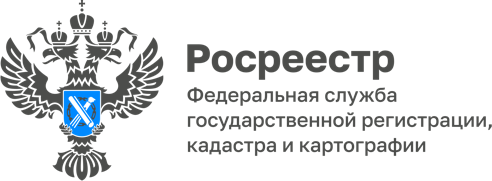 13.10.2022Управление Росреестра по Республике Адыгея:                                                       в период с 1 по 30 сентября 6519 заявлений подано                                                 на учётно-регистрационные действияНаша постоянная рубрика #СтатистикаЗа сентябрь 2022 года в Управление Росреестра по Республике Адыгея поступило 6519 заявлений на учетно-регистрационные действия. В электронном виде направлено 2552 пакета документов (39,1 % от общего числа). Количество заявлений на регистрацию ипотеки, по итогам сентября, составило 522, из них 57,1 % (298) - в электронном виде.За отчетный период на регистрацию договоров долевого участия поступило 94 заявления, из них 61,7% (58) направлены в электронном виде. Материал подготовлен Управлением Росреестра по Республике Адыгея------------------------------------Контакты для СМИ: (8772)56-02-4801_upr@rosreestr.ruwww.rosreestr.gov.ru385000, Майкоп, ул. Краснооктябрьская, д. 44